Приложение к Основнойобразовательной программе основного общегообразования на 2020-2023 годы, утв. приказом№ 1/3 от 09.01.2020 г.Оценочные средстваВходная контрольная работапо английскому языкудля учащихся 5 классаЦель: контроль навыков чтения по теме «Семья», контроль лексических навыков по темам «Одежда», «Животные, их места обитания», «Семья», «Школа», контроль грамматических навыков по темам «Present / Past / Future Simple», «Степени сравнения прилагательных»Содержание работы:контрольная работа составлена в соответствии с требованиями предъявляемыми к уровню подготовки по английскому языку учащихся 5 класса общеобразовательных школ, а также в соответствии с УМК под редакцией Ю.А. Комаровой ,И.В.Ларионовой и К. Макбет.Структура входной контрольной работы:Чтение (5 заданий – выбор ответа).Лексико- грамматический тест (10 заданий ).Часть I. ЧтениеПрочитай рассказ и выполни задание.Yesterday afternoon John’s mother was at work. John was at home with his father. They watched TV together. Then his father said: “Let’s cook dinner for Mum and we can all have dinner!” And they went to the kitchen. The father wanted to have some soup but John didn’t like it. They decided to have fish. The father took the fish and they started cooking it together.Then John went to his bedroom to do his homework. His father went to his room to read a book. They didn’t go to the kitchen again.After an hour, John’s mother came home. She was tired. But when she opened the door, she ran to the kitchen and cried: “Oh, no!” The kitchen was very dirty. They couldn’t eat the fish because it was black! John’s mother wasn’t happy. John and his father were sad, too.But then, John and his father cleaned the kitchen and cooked a pizza for dinner.Выбери правильный ответ в соответствии с прочитанным текстом.Yesterday John was at home … a) with his motherb) with his fatherc) with his mother and fatherYesterday John’s father said:“Let’s cook dinner for Mum together”.“Let’s do your homework together”.“Let’s watch TV together”.At first they decided to… a) cook fish for dinner.b) cook soup for lunch.c) cook a pizza for dinner.They started cooking fish and …John went to his bedroom to read a book.John went to his bedroom to watch TV.John went to his bedroom to do his homework.5. John’s mother was unhappy because…John didn’t do his homework.the kitchen was dirty.John and his father cooked a pizza for dinner.Часть II. Лексико-грамматический тест.Какое из слов в каждой строчке лишнее? Выпиши его. a) boots, shoes, trainers, trousersb) ocean, river, lake, desert, seac) granny, postman, grandpa, dad, brother d) sheep, horse, cow, camel, whaleВыберите правильное слово.1) Last year they … study English.a) began	b) begins	c) will beginIn winter my grandmother doesn’t … her flowers every day.a) watered	b) water	c) waters3) He … London next summer.a) visits	b) visited	c) will visit4) … the children play snowballs in the park yesterday?a) Do	b) Will	c) Did5) In summer the days are … than in winter.a) long	b) longer	c) the longestПравильные ответы.I. 1- b)	2 – a)	3 – b)	4 – c)	5– b)1. a) trousers b) desertc) postman d) whale e) ThursdayIII. 1) – a) 2) – b)  3) – c) 4) – c)  5) – b)Шкала оцениванияПолугодовая контрольная работа по английскому языку для 5 класса .Цель работы:контроль сформированности лексико- грамматических навыков, навыков чтения и письма за 1 полугодие.Содержание работы:контрольная работа составлена в соответствии с требованиями,предъявляемыми к уровню подготовки по английскому языку учащихся 5 класса общеобразовательных школ,а также в соответствии с УМК под редак ией Ю.А.Комаровой ,И.В. Ларионовой и К.Макбет.Структура работы:контрольная работа состоит из 4 заданий:-чтение текстов,-дополнение предложений местоимениями-дополнение предложений конструкцией there is|are-выбор времени глаголаВариант 1Mach the texts and headlines/Озаглавь тексты:My schoolMy dayMy journey to schoolMy choresEvery Saturday I help my mother. I tidy my room and make the bed. After that I take my dog for a walk. Then we have breakfast together. After breakfast I do the washing up and hang out with my friends.I like my journey to school. It takes 15 min. My home is not far from my school. Sometimes I go by car with my mum, sometimes I walk with my friends.It’s Friday and I’ve got a really busy day. I’ve got Math, Russian, English and Science. After lunch I’ve got a basketball meeting.I wake up at 7 am. I get up, go to the bathroom and clean my teeth. After then I get dressed and have breakfast.At 8 o’clock I leave home and go to school. I get home from school at 3 pm.Complete the sentences with a/an, some, any/Дополни предложения, употребив a/an, some, any:Have you got … tissues?Have you got … mobile phone?I have got … money.She has got … orange and … chocolate.Complete the sentences with there is/there are/ there isn’t/ there aren’t/Are there/ Is there/Дополни предложения, употребив there is/there are/ there isn’t/ there aren’t/Are there/ Is there… a swimming pool in the city?… any supermarkets.… a museum and a café in my town.… any railway stations?Choose the correct words/Выбери правильный вариант:I eat/ am eating some yogurt. It’s great!I eat/ am eating an apple every day.Jill usually tidies/ is tidying her room.We play/ are playing football at the moment.I don’t like/ am not liking reading books about inventions.Write a letter about your chores/ Напиши письмо о своих домашних обязанностях(50-80 слов)Вариант 2Mach the texts and headlines/Озаглавь тексты:My dream townMy favourite school subjectMy journey to schoolMy choresMy home is three kilometers from school. I walk to school with my friends. It takes 10 minutes. I love my journey to school.In my dream town there is an old castle and a river. There isn’t a railway station. There is a big fantastic swimming pool. There are a lot of shops. And there are two cinemas and a big park.I study between eight and ten subjects. I like Maths, PE, History, Geography, but my favourite subject isEnglish. We have English Language three times a week. At the moment I ’m learning synonyms.I always help my mother. I often tidy my room and make the bed. I do the washing up. After that I feed my cat. I like to vacuum the carpet. I often go food shopping.Complete the sentences with a/an, some, any/Дополни предложения, употребив a/an, some, any:Are there … schools?Have you got … teddy bear?I ’ve got … sweets.He has got … orange and … apple.Complete the sentences with there is/there are/ there isn’t/ there aren’t/Are there/ Is there/Дополни предложения, употребив there is/there are/ there isn’t/ there aren’t/Are there/ Is there… any bus stations?… a supermarket ?… a church and … … a lot of nice houses.… a bridge?Choose the correct words/Выбери правильный вариант:I drink/ am drinking some milk now. It’s great!I watch/ am watching TV twice a day.Tom often surfs/ is surfing the Internet..We lay/ are laying the table at the moment.He doesn’t like/ is not liking playing computer games.Write a letter about your chores/ Напиши письмо о своих домашних обязанностях(50-80 слов)Итоговая контрольная работа по английскому языкуклассСПЕЦИФИКАЦИЯНазначение итоговой контрольной работы: определить уровень образовательных достижений обучающихся по английскому языку за курс 5 класса основной школы.2.Документы, определяющие содержание итоговой контрольной работы.Федеральный государственный стандарт основного общего образования утверждённый Минобрнауки России №1897 от 17 декабря 2010 г с изменениями приказ Минобрнауки от 29.12.2014 г №1644, от 31 декабря 2015 года № 1577.Основная общеобразовательная программа основного общего образования в части планируемых результатов по предмету и формирования УУД.Рабочая программа по английскому языку 5 класс.Английский язык Учебник для 5 класса общеобразовательных организаций / Ю.А. Комарова, И.В. Ларионова, К. Гренджер. — М.: ООО «Русское слово — учебник»: Макмиллан, 2014.Структура итоговой контрольной работы.Итоговая контрольная работа состоит из письменной части. Письменная часть3 раздела: аудирование, чтение, грамматику и лексику.Раздел «Аудирование» :	6 заданий : выбор ответа (ВО): (задания 1-6),раздел «Чтение» :	6 заданий : выбор ответа (ВО): (задания 7-12),включаетраздел «Грамматика и лексика» 6 заданий с кратким ответом (КО): (задания13-18).заданиях по аудированию проверяется сформированность умения понимать основное содержание прослушанного текста, в заданиях по чтению проверяется сформированность умения извлекать запрашиваемую информацию из прочитанного текста.заданиях по грамматике проверяются навыки оперирования грамматическими единицами в коммуникативно значимом контексте на основе предложенного текста.Итоговая контрольная работа выполняется на базовом уровне сложности.Условия выполнения итоговой контрольной работы.На выполнение итоговой контрольной работы отводится 40 минут. Рекомендуемый порядок выполнения: Аудирование, Чтение, Грамматика и лексика.Процедура проведения раздела «Аудирование»Текст для аудирования читает учитель английского языка. Прежде чем прочитать текст для аудирования, необходимо сделать небольшое вступление по-русски: «Сейчас я прочитаю рассказ о (называется имя героя или героини рассказа). Вы должны определить, какие из приведенных в задании утверждений 1-6 соответствуют содержанию рассказа (1 –True -Верно), а какие не соответствуют (2 –False-Неверно), и обвести выбранные варианты ответов.прочитаю текст 2 раза. Во время первого чтения определите верные и неверные утверждения, во время второго проверьте себя.Сейчас у вас есть 1 минута для того, чтобы познакомиться с заданиями по аудированию. Пожалуйста, не читайте задания других разделов итоговой контрольной работы».Читать текст для аудирования необходимо в нормальном темпе, соблюдая соответствующую интонацию.После первого прочтения необходимо дать обучающимся 30 секунд, чтобы они могли выполнить задание. («У вас есть 30 секунд, чтобы выполнить задания 1-6»)Затем текст прочитывается ещё раз. После этого обучающимся дается ещё 30 сек, чтобы они могли проверить правильность выполнения заданий («У вас есть 30 секунд, чтобы проверить, правильно ли вы выполнили задания 1-6 (пауза 30 секунд). Пожалуйста, приступайте к выполнению заданий по чтению, грамматике и письму»).Этапы и время проведения заданий по аудированиюПроцедура проведения разделов «Чтение» и «Грамматика и лексика»Задания	по	чтению	(7-12),	по	грамматике	и	лексике	(13-18)	выполняются	обучающимися	виндивидуальном режиме.8. Оценивание итоговой контрольной работы.заданиях по аудированию, чтению, лексике и грамматике (1-18) за каждый правильный ответ обучающийся получает 1 балл. Задание с кратким ответом или с выбором ответа считается выполненным, если записанный ответ совпадает с эталоном.случае, если в заданиях 1-12 обведены 2 и более ответов к одному заданию (возможно, в том числе правильный), выставляется 0 баллов.За неверный ответ или отсутствие ответа в любом задании 1-18 выставляется 0 баллов. Определяется сумма баллов обучающегося за выполнение заданий всех разделов итоговойконтрольной работы.Максимальный первичный балл– 18Рекомендуемая шкала перевода первичных баллов в школьные отметки Таблица 3Итоговая контрольная работапо английскому языкуученика (-цы) 5 __ класса________________________МОАУ « СОШ №7»2020-2021 учебный годАУДИРОВАНИЕПрослушайте рассказ. Определите, какие из приведенных ниже утверждений 1-6 соответствуют содержанию текста (1 -True), а какие не соответствуют (2 -False). Обведите номер верного ответа.Jane’s birthday is in summer.Jane lives in Great Britain.Jane plays a musical instrument.Jane has three pets.Jane is a good pupil.Jane learns a foreign language.1) True	2) FalseЧТЕНИЕПрочитайте текст. В заданиях 7 – 12 обведите номер (1, 2 или 3), соответствующий верному варианту ответа.A good girlOn Sunday Lizzie and Kate got up early. Right after breakfast they went shopping with their mum. Lizzie was only six, and Kate was seven but they both liked shopping. There were lots of beautiful clothes in the shops: hats, dresses, blouses and others. Their mother bought a pair of nice shoes for each of them. The girls put the shoes on and came home wearing them.After lunch their dad went fishing. It was a hot day in the middle of July and the girls wanted to go to the river, too. They liked swimming. ‘OK, you may go,” their mum said. “Be careful in the water. And remember to change your shoes.”When they were walking through wet grass and mud down to the riverbank, their shoes got dirty. Kate said:“Lizzie! Mum’s going to be very angry with you! She told us to change the shoes and you didn’t!”“But I did,” Lizzie answered. “These are yours.”Lizzie and Kate went shopping in _______________.1) the morning	2) the afternoon	3) the eveningKate and Lizzie were _______________.ГРАММАТИКАПрочитайте текст. Преобразуйте слова, данные в скобках так, чтобы они грамматически соответствовали содержанию текста. Заполните пропуски полученными словами.Каждый пропуск соответствует отдельному заданию 13-18.Captain Grant’s LetterExample:	My name _is_ (be) Captain Grant.I am on an island in the sea. I _____________________ (not/ know) where the island is.I need help. Please, contact my children.  _______________(they)  names are William and PeterGrant.William is ________________(old) than Peter.William is a student.   He _________________(study) atI _______________(get) to this island two months ago. The island is nice and green but I feel very lonely here.I know you are a kind person and you  ______________(help) me. Thank you!Максимальное количество баллов	- 18Текст для аудирования(читает учитель)АудиотекстWe are going to spend Christmas with my aunt’s family. My mum says that I’ll enjoy it and that I’ll meet my cousin Jane Smith there. I’ve never seen her but my mum often tells me about her. Jane is as old as I am – she is eleven. Her birthday is very soon – on New Year’s Day.Jane is British and she was born in Britain but then her family moved to America. Now they live in Washington.I want to give Jane a disc of classical music as a birthday present. My mum says she loves music and plays the piano very well. Jane also loves animals and she takes a good care of her dog and her parrot. She wants to have a cat, too, but her Mum is against it.Jane does very well at school. She likes Literature and History but her favourite subject is German.ОТВЕТЫЗадания 1-18 (разделы: «Аудирование», «Чтение», «Грамматика»): за каждый правильный ответ выставляется 1 балл.Входная контрольная работапо английскому языкудля обучающихся 6 классаЦель работы – контроль лексических навыков по темам «Школа», «Путешествуя по городу», контроль грамматических навыков по темам «Present / Past / Future Simple», «Present Continuous»Содержание работы:контрольная работа составлена в соответствии с требованиями, предъявляемыми к уровню подготовки по английскому языку учащимся 6 класса общеобразовательных школ, а также в соответствии с УМК под редакцией Ю.А. Комаровой, И.В. Ларионовой и К. Макбет.Структура контрольной работы:Лексика – грамматика (8 заданий )Построение диалога ( 6 реплик )Перевод предложений (выбор ответа – 5 заданий)I. Put in the words: play, speak, exchange, taught, take, hobbies, an interview, stay.Denis Korolev is a ten-year old student. His 1)_______  are sport and music. He can  2)______ the guitar well. Helikes to 3)______ pictures of his friends. Denis can 4)_______ and read English. Last year Barbara Grey from GreatBritain 5)______ him and his friends. She is going to arrange a students' 6)_______ . Yesterday Denis gave7)________ to a youth magazine about the Russian-English student exchange. Denis is going to 8)_______ with hispen-friend's family.Make up the dialogue. Put the phrases in the correct order. A. – You are welcome. Have a nice day.B. – Excuse me, am I far from Trafalgar Square? С. – How can I get there?D. - I'm afraid you are.E. - It's very easy. Take bus No.64 and you'll be there in ten minutes. F. – Thank you very much.III. Choose the correct translation.Сейчас ему необходим только горячий чай.He is needing only a cup of hot tea at the moment.He needs only a cup of hot tea at the moment.Что Вы хотите? a) What do you want?b) What are you wanting?Тише! Он пишет статью о Москве.Keep silence! He is writing an article about Moscow.Silence! He writes an article about Moscow.4. Have you ever been to an ancient castle?a) Вы бывали когда-нибудь в старинном замке?b) Вы собираетесь побывать когда-нибудь в старинном замке?5. This book is worth reading.а) Эту книгу следует прочитать.b) Эту книгу стоит прочитать.Правильные ответыI. 1)hobbies  2)play 3)takes  4)speak 5)taught  6)exchange 7)an interview 8)stay1–B 2–D 3–C 4–E 5–F 6–A III. 1 – b) 2 – a) 3 – a) 4 – a) 5 – b)Шкала оцениванияПромежуточная контрольная работапо английскому языкудля обучающихся 6 классаПояснительная запискак промежуточной контрольной работе по английскому языку для 6 классапо итогам 1 полугодияЦель работы: контроль сформированности лексико-грамматических навыков, навыков чтения , письма и аудирования за 1 полугодие 6 класса.Содержание работы: контрольная работа составлена в соответствии с требованиями, предъявляемыми к уровню подготовки по английскому языку учащихся 6 класса общеобразовательных школ, а также в соответствии с УМК под редакцией Ю. А. Комаровой, И. В. Ларионовой и К. МакбетСтруктура работы: -задание по чтению (понимание основного содержания ),	-	-лексико-грамматическое  задание  (лексический  выбор  слова,  изменение формы  слова  в  соответствии  сконтекстом предложения),-задание по аудированию (понимание запрашиваемой информации).Время выполнения работы:  40 минут)Источники, использованные при составлении работы: учебник английского языка для 6 класса под ред. Ю.А. Комаровой, «Тематические тестовые задания для подготовки к ГИА. 5, 6 класс» (Академия развития, 2012)Критерии оценивания:Ключи:Чтение:1).1T, 2F, 3F, 4F, 5F, 6T, 7F, 8TЛексика. Грамматика: 2).1-learning, 2- love, 3- whole, 4- making, 5- problems, 6- teacher, 7- fond, 8- boring, 9-water, 10- summer;3). 1- is, 2- has got, 3- brothers, 4- first, 5- theirAудирование:4). 1- B,2-A, 3- C, 4-B, 5- C, 6- B, 7- A, 8- CListeningPlans for the weekendIt’s Friday afternoon and all the workers at the shoe factory are thinking about their plans for the weekend.Doris is going to plant flowers in her yard. Michael is going to paint his house. Tom and Jane are going to go to the beach.Peter is going to play baseball with his friends. Rita is going to go camping in the mountains. Karen and her family are going to have a picnic.Unfortunately, the workers at the shoe factory are going to be upset. According to the radio, it’s going to rain cats and dogs all weekend!Промежуточная контрольная работа по английскому языку для 6 класса по итогам 1 полугодияReading1). Read the text. Circle True (T) or False (F)Eric CantonaEric Cantona is from France, but he lives and works in Britain. He is a footballer. He is 27 years old and he is married.His wife is from France, too. They have a son. Eric plays for British football team. He trains from Monday to Friday.He doesn’t train on Saturdays and Sundays. He speaks English well. He likes reading books in his free time.Eric Cantona is French. (T/F)He works in France. (T/F)He plays volleyball. (T/F)Eric Cantona has two sons. (T/F)His wife is from Britain. (T/F)He doesn’t train at weekend. (T/F)Eric Cantona speaks Spanish well. (T/F)His favourite pastime is reading. (T/F)Vocabulary. Grammar2). Complete these sentences by using the correct word from the box. Use each word once only. There is an extra word which you do not need to use.In a Language School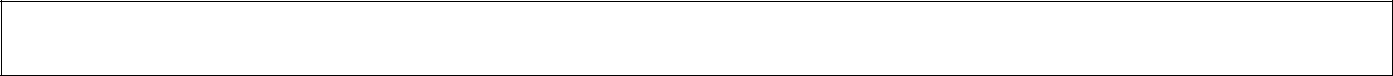 water	fond	exciting	whole	problems	love	making	teacher	boring	summer	learningFourteen-year-old Andy, who is from Korea, lives in France. He is (1)____French and is also studying English.What’s it like for him? “I (2)________living here,” says Andy, “and I’m beginning to feel like I’ve lived here my(3)_______life and not for only four years. I’m not usually very good at (4)_____ friends, but everyone here is sonice that I’m not having any (5)_____. If I don’t understand an exercise at school,  I ask the (6)____ or one of myfriends to help me with it, and they always do. I enjoy most of the subjects we do at school, but I’m not very(7)_____of history. It’s a bit (8)______! Another thing I like about living here is that I’m able to do lots of(9)_____sports, like swimming and water-skiing. I’m really looking forward to my (10)______holidays this yearbecause I want to learn windsurfing!”3). Read the text below. Use the words given in capitals at the end of some lines to form words that fit in the spaces in the same line.My favourite bandMy favourite band(1)____Tokyo Hotel.	BEThe band(2)_____four members. They’re from Magdeburg in Germany.	HAVE GOTBill’s the singer and Tom’s the guitarist. They’re twin (3)_____.	BROTHERTheir birthday is on(4)_______September.	ONETokyo Hotel is great. I’ve got all(5)___CDs!	THEYBy Kathrin (Berlin)Listening4). You will hear a story about plans for the weekend. For questions 1-8, choose the best answer A, B or C.Plans for the Weekend1. Where do the workers work?A. at the food factoryB. at the shoe factoryC. at the shirt factoryWhat is Doris going to plant? A. flowersB. fruit C. carrotsWhat is Michael going to do with his house? A. to clean itB. to repair it C. to paint itWhere are Tom and Jane going to go?5. What game is Pete going to play?basketballbadmintonbaseball6. Where is Rita going to go camping?A. in thefountainsWho is going to have a picnic? A. Karen and her familyB. Karen and her friendsC. Karen and her classmatesWhy are the workers going to be upset? A. The weather is going to be windyB. The weather is going to be snowy C. The weather is going to be raiпу.Итоговая контрольная работа по английскому языкуклассНазначение итоговой контрольной работы: определить уровень образовательных достижений обучающихся по английскому языку за курс 6 класса основной школы.2.Документы, определяющие содержание итоговой контрольной работы.Федеральный государственный стандарт основного общего образования утверждённый Минобрнауки России №1897 от 17 декабря 2010 г с изменениями приказ Минобрнауки от 29.12.2014 г №1644, от 31 декабря 2015 года № 1577.Основная общеобразовательная программа основного общего образования в части планируемых результатов по предмету и формирования УУД.Рабочая программа по английскому языку 6 класс.Английский язык Учебник для 6 класса общеобразовательных организаций / Ю.А. Комарова, И.В. Ларионова, К. Макбет — М.: ООО «Русское слово — учебник»: Макмиллан,2015.Структура и содержание итоговой контрольной работы.Итоговая контрольная работа состоит из письменной части. Письменная часть включает 3 раздела:аудирование, чтение, грамматику.Раздел «Аудирование» :  3 задания с выбором ответа (ВО): (задания 1-3),раздел «Чтение» :	7 заданий с выбором ответа (ВО): (задания 4-10),раздел «Грамматика» :	6 заданий с кратким ответом (КО): (задания11-16).Аудирование:	проверяется	сформированность  умения	понимать	основное	содержание  прослушанноготекста,Чтение проверяется сформированность умения извлекать запрашиваемую информацию из прочитанноготекста.Грамматика: проверяются навыки оперирования грамматическими единицамиИтоговая контрольная работа выполняется на базовом уровне сложности.Условия выполнения итоговой контрольной работы.На выполнение итоговой контрольной работы отводится 40 минут. Проводится единовременно для обучающихся всего класса. Рекомендуется следующий порядок выполнения: Аудирование, Чтение, Грамматика.Оценивание итоговой контрольной работы.заданиях по аудированию, чтению и грамматике (1-16) за каждый правильный ответ обучающийся получает 1 балл (если в заданиях 11-16 сделана орфографическая ошибка, ответ считается неверным).Задание с кратким ответом или с выбором ответа считается выполненным, если записанный ответ совпадает с эталоном.случае, если в заданиях 1-10 обведены 2 и более ответов к одному заданию (возможно, в том числе правильный), выставляется 0 баллов.За неверный ответ или отсутствие ответа в любом задании 1-16 выставляется 0 баллов.Определяется сумма баллов обучающегося за выполнение заданий всех разделов итоговой контрольной работы.Максимальный первичный балл– 16Рекомендуемая шкала перевода первичных баллов в школьные отметкиМатериалы для учителяТекст для аудирования(читает учитель)What are you drawing?My dog.Oh, it’s cute! I like dogs too but I have a cat. She’s grey, playful and very friendly. And what’s your dog’s name?Toby. He likes to play too, and I enjoy walking him.Can I go for a walk with you one day?Yes, sure. Today I’ll take Toby for a short walk as soon as I come back from school. And one more time – in the evening, when I do all my lessons for tomorrow. We’ll be glad to have a company.I can’t join you today I’m afraid. Tina invited me to her birthday party last week.I’ve absolutely forgotten about the party! She invited me too.Are you going?В:	Yes. I’ve already got a present for Tina. I only have to ask my mum to walk Toby.ОТВЕТЫЗадания 1-16. (разделы: «Аудирование», «Чтение», «Грамматика»)Номер задания	Правильный ответ1.	12.	2АУДИРОВАНИЕПрослушайте диалог. Определите, какие из приведенных ниже утверждений 1-3 соответствуют содержанию диалога (1 -True), а какие не соответствуют (2 -False). Обведите номер, выбранного ответа.Both children have pets.1) True	2) FalseThe children are on holiday at the moment.1) True	2) False3.Intheeveningthechildrenaregoingforawalk.1) True2) FalseЧТЕНИЕПрочитайте текст. В заданиях 4-6 обведите номер 1, 2 или 3, соответствующий выбранному вами варианту ответа.I’m Michael. I’m fond of baseball. People guess that I like baseball as soon as they see me since I always wear a printed T-shirt and a baseball cap. But more than baseball, I enjoy travelling and adventures and I’m happy to have a family like mine. There are five of us: mum, dad, my two twin brothers and myself. My brothers are onlytwo years older than me – they are twelve, so we are just a team! My parents run a travelling circus and we never stay at the same place for too long. Each time when we come to a new place, we set up our tent and the show starts! Sometimes we stay in hotels, but they are rather expensive. That’s why usually we stay in our caravans.My brothers and I can’t go to school every day because we are out of our hometown for about half a year. We learn at home, that is, in our caravan. My father helps me with Mathematics and my brothers explain Science to me. I have to say I’m not very good at these two subjects, and I’m not fond of them. But I can always help my brothers with French. I like this language very much, and my teachers at home say I have a talent for languages. Frankly, it’s difficult to learn at home but I’m happy with my life anyway. I’ve been to so many places most children have only seen on TV.How many children are there in Michael’s family?OneTwoThreeWhere does Michael’s father work?In a sportswear shop.In a travelling circus.In an expensive hotel.What is Michael’s favourite school subject?MathematicsScienceFrenchзаданиях 7-10 определите, какие из приведенных ниже утверждений соответствуют содержанию прочитанного текста (1 -True), а какие не соответствуют (2 -False).Обведите номер, выбранного ответа.7. Michael fond of baseball.1) True	2) FalseMichael goes to school every day.1) True	2) FalseMichael enjoys travelling and adventures.1) True	2) FalseMichael doesn’t wear a printed T-shirt and a baseball cap.1) True	2) FalseГРАММАТИКА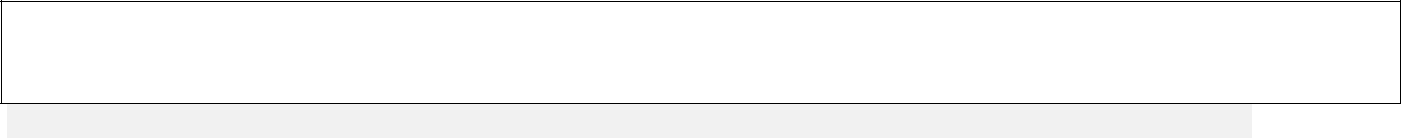 Прочитайте данный ниже текст. Преобразуйте слова, данные в скобках, так чтобы они грамматически соответствовали содержанию текста. Заполните пропуски полученными словами. Каждый пропуск соответствует отдельному заданию 11-16.Dreams come trueWendy was a very quiet girl. She was the ___________( tall) pupil in her class and was very unhappy about it.She wanted to become a famous singer or an actress but the other ____________(child) laughed at her.Nobody ___________(know) that she had a beautiful voice and a talent for drama.However, one day everything changed.  Wendy got a role in the school theatre musical. There________ (be) only a few words in her role but Wendy felt very happy about it.On the day of the performance the girl who was to play the leading role got ill.  Wendy said “I can_______(play) her part. I have learnt the whole play by heart.”16. You can guess what happened next, can’t you? Wendy performed beautifully and had a great success.For the __________ (one) time in her life she was proud of herself.Входная контрольная работа по английскому языку. 7 классСпецификация контрольных измерительных материалов для проведения входной контрольной работы по английскому языку в 7 классеНазначение КИМ – оценить уровень общеобразовательной подготовки на базовом уровне по английскому языку учащихся 7-х классов.Документы, определяющие содержание КИМСодержание и структура работы для проведения входной контрольной работы разработаны на основе Федерального компонента государственного стандарта общего образования по иностранным языкам (Приказ Минобразования России от 05.03.2004 г. № 1089) с учетом следующих документов: 1) Федеральный государственный образовательный стандарт основного общего образования (утвержден приказом Министерства образования и науки Российской Федерации от «17» декабря 2010 г. № 1897 в ред. приказов Минобрнауки России от 29.12.2014 № 1644, от 31 декабря 2015 г. № 1577). 3) Общеевропейские компетенции владения иностранным языком: Изучение, 2, оценка. МГЛУ, 2003.Подходы к отбору содержания, разработке структуры КИМГлавной целью иноязычного образования на уровне основного общего образования является формирование и совершенствование иноязычной коммуникативной компетенции обучающихся: коммуникативных умений (чтение), а также языковых навыков (фонетика, лексика, грамматика). Для определения уровня сформированности иноязычной компетенции у учащихся в контрольной работе предусмотрена письменная часть. Выполнение обучающимися совокупности представленных заданий позволяет оценить соответствие уровня их иноязычной подготовки Федеральному компоненту государственного стандарта основного общего образованияУсловия проведения контрольной работы.При организации и проведении контрольной работы необходимо строгое выполнение инструкций. Ответы на задания письменной части работы обучающиеся указывают в тексте работы.Характеристика структуры и содержания КИМКонтрольная работа состоит из письменной части( задания по чтению), а также задания на контроль лексико- грамматических навыков ) и навыков письма. На выполнение работы предоставляется 40 минут.Таблица 1 Распределение заданий по контролируемым элементам содержанияСистема оценивания выполнения отдельных заданий и работы в целом Задание с выбором ответа считается выполненным, если выбранный обучающимся номер ответа совпадает с эталоном. Все верно выполненные задания с выбором ответа оцениваются в 1 балл. Задание с кратким ответом считается выполненным, если записанный ответ совпадает с эталоном. Задания с кратким ответом оцениваются либо в 1 балл, либо (для заданий на установление соответствия) по числу правильных элементов ответа, которые указал учащийся.Оценивание раздела «Письмо». Максимальное количество- 8 баллов. За каждое преложение 1б, если оно написано без ошибок.Максимальное количество баллов - 22Шкала перевода первичных баллов в оценкуКодификатор элементов содержания и требований к уровню подготовки обучающихся 7 классов для проведения входной контрольной работы по английскому языкуКодификатор элементов содержания и требований к уровню подготовки обучающихся для проведения входной контрольной работы по английскому языку является систематизированным перечнем требований к уровню подготовки учащихся 7 классов и проверяемых элементов содержания, в котором каждому объекту соответствует определенный код.Перечень элементов содержания, проверяемых в рамках входной контрольной работы поанглийскому языку в 7 классеЖирным курсивом указываются крупные блоки содержания, которые ниже разбиты на более мелкие элементы. Каждый из этих элементов кодификатора представляет собой укрупнённую дидактическую систему, которая может включать несколько тематических единиц. Во втором столбце указывается код элементов содержания.Part I. Reading (Чтение)Прочитайте текст. Установите соответствие заголовков 1 - 5 текстам А - D. Занесите ответы в таблицу. Один заголовок лишний.The vitamin to make your bones hardWhere the vitamins areTastes differYou can't live without foodVitamins and the ABCHEALTHY FOODA Eating is fun, especially when you are hungry. Most people have a favourite food. Some people enjoy eating sweet things like cakes, chocolates and ice cream. Other people enjoy foods like cheese and meat. Enjoying eating is our body's way of making sure that it gets the things it needs to work properly.Food helps us to keep warm, gives us the energy to walk, talk, run and do all the other things we do. It helps us to grow and stay healthy.С Vitamins also help us to be healthy. Scientists name vitamins after the letters of the alphabet. All of them are very important, for example, vitamin Сkeeps our skin and gums healthy. It is found in fresh fruit and green vegetables, such as oranges, blackcurrants, lettuce. Brussels sprouts and spinach also contain a lot of vitamin C.D Vitamin D helps our bones to grow strong and hard, and we are able to make it for ourselves if our skin gets enough sunlight. But we can also get vitamin D if we eat fish, milk, butter and cheese. Some people buy pills or tablets containing vitamins. But most of us get more than enough of them from our food.PART II. Use of EnglishTask I. Choose the right variant:1.My cousin is …. best pupil in the school.A) a B) the C) _______2.London is the capital of ….. United Kingdom.A) a B) the C) _______3. He has already ….. his puppy for a walk.A) took B) taken C) will take4. The old man has already ….. with his cat. a) play B) played C) playing5. His little sister usually… care of their pets.A) is taking B) took C) takes6. Yesterday we …. out and had a nice time at the disco. A) are going B) went C) go7. We …… our work. It’ time to rest now.A) finished B) have finished C) will finish8. What is …. longest river in the world?A) a B) the C) _______9. The town … founded in 1368.A) is B) was C) were10. Look! She ….our pudding.A) is eating B) eat C) eatsTask II. Преобразуйте данные справа слова таким образом, чтобы они грамматически соответствовали содержанию текста.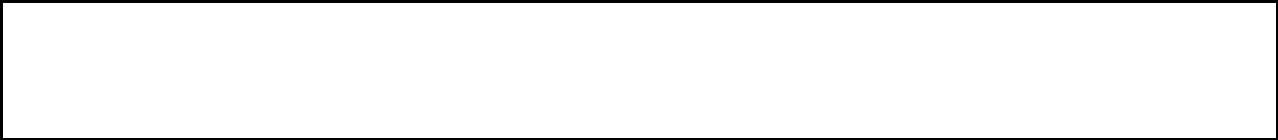 America was discovered in 1492. It took many years before Ferdinand Magellan, a Portuguese 1)_________,_________ made the 2)_________ trip around the world. He sailed from Spain in1519 and only in 1522 very few of his3)_________ returned home. Magellan 4)_________ didn’t live to seehis home again. He was killed in 1521 in the Philippine Islands, which he discovered.EXPLOREONEMANHEРаздел III.Write 8 sentences about your hobbies and interests.Writing.Итоговая контрольная работапо английскому языку для 7 классаReading1.Прочитайте текст иподберите правильный заголовок к нему.The United Kingdom of Great Britain and Northern Ireland is situated off  the Northwest coast of Europe.The UK consists of four parts . They are : England , Scotland, Wales and Northern Ireland .The UK lies on the British Isles .There are 5.500 islands. The two main islands are : Great Britain and Ireland . They are separated from the continent by the English Channel and the Strait of Dover .The west coast of the country is washed by the Atlantic Ocean and the Irish Sea , the east coast is washed by the North Sea . The area of the UK is 244,100 km. Its population is over 57 million people .English is the official , but not the only language which people speak in the country .Britain has been many centuries in the making . The Romans conquered most part of Britain , but were unable to subdue the independent tribes in the West and in the North .Other invaders were : Angles, Saxons, Jutes , Vikings and Normans . For many centuries this country was known simply as England . It had a strong army and navy . It waged numerous colonial wars . In the modern world England was the first country where capitalism was established.Geographically Great Britain is divided into Lowland Britain and Highland Britain . Lowland Britain comprises Southern and Eastern England . Highland Britain includes Scotland ,Wales , the Pen-nines and the Lake District . The highest mountain – Ben Nevis – is in Scotland .The flora of the British Isles is much varied and the fauna is similar to that of the north-west of Europe . The country is not very rich in natural resources.There are a lot of rivers in Great Britain . The Severn is the longest river , the Thames is the most important one . London is the capital of the UK . It was founded by the Romans . The population of London is over 8 million people .The largest cities of Great Britain besides London are :Birmingham ,Glasgow ,Liverpool, Manchester, Sheffield, Bristol ,Leeds , Edinburgh.Great Britain is a constitutional monarchy . The power of the British Queen is limited by the Parliament . The British Parliament consists of the Houses of Lords and the House of Commons .The United Kingdom of Great Britain and Northern Ireland has always played an important role in the world politics.Nature of the UK .Great Britain .The history of Great Britain .The largest cities of Great Britain .2.Отметь знаком «+» или «-« соответствие предложений тексту :English is the only language which people speak in the country.The most important river in Great Britain is the Thames.The power of the British Queen is unlimited.London was founded by the Romans.The capital of this country is Manchester.2.The UK and Northern Ireland has played...Ben Nevis is...The two main islands are separated from...The UK is not very rich in ...a)natural resources.the continent by the English Channel  and the Strait Dover.important role in the world politics.the North Sea .e)the highest mountain in Scotland.Выбери правильный вариант ответа : 1.How many parts does the UK consist of ?a) five	b)seven	c) fourWhich is the most important river in Great Britain ? a) the Thames b) the Severn c) the SeineWhat is Great Britain ?a) a republic b) a constitutional monarchy c) a federation 4.Where is the UK situated ?a)off the south of Africa b)off the Northwest of Europe c)off the east coast of Asia 5.Определи временную форму предложений :1.It was founded by the Romans.Past Passive b) Future Simple c) Past Simple2. The east coast is washed by the North Sea .Past Simple b)Present Passive c)Future Passive3.The United Kingdom of Great Britain and Northern Ireland is situated of the Northwest coast  of  Europe.Present Passive b) Past Passive c) Future Passive6. Расположи предложения в правильном порядке :1. The fauna is similar to that of the north-west of Europe.2. English is the official , but not the only language which people speak in the country.3. The population of London is over eight million people .4. The UK lies on the British Isles .5. Great Britain is a constitutional monarchy .Ключи:1.- 22.-,2.+,3.-,4.+,5.-,6.+ .1.-d, 2.-c, 3.-e, 4.-b, 5.-a .1.-c, 2.-a, 3.-b, 4.- b.1.-a ,2.-b, 3 .-а .1.-3, 2.-2, 3.-4, 4-1, 5.-5.Нормы оценивания :Всего 24 б.«5»- 24-22б.«4»- 21-18б.«3»- 17-14б.«2»- менее 14б.Входная контрольная работа по английскому языку для 8 классаСпецификация контрольных измерительных материалов для проведения входной контрольной работы по английскому языку в 8 классеНазначение КИМ – оценить уровень общеобразовательной подготовки на базовом уровне по английскому языку учащихся 8-х классов.Документы, определяющие содержание КИМ Содержание и структура работы для проведения входной контрольной работы разработаны на основе Федерального компонента государственного стандарта общего образования по иностранным языкам (Приказ Минобразования России от 05.03.2004 г. № 1089) с учетом следующих документов: 1) Федеральный государственный образовательный стандарт основного общего образования (утвержден приказом Министерства образования и науки Российской Федерации от «17» декабря 2010 г. № 1897 в ред. приказов Минобрнауки России от 29.12.2014 № 1644, от 31 декабря 2015 г. № 1577). 3) Общеевропейские компетенции владения иностранным языком: Изучение, 2, оценка. МГЛУ, 2003.Подходы к отбору содержания, разработке структуры КИМ Главной целью иноязычного образования на уровне основного общего образования является формирование и совершенствование иноязычной коммуникативной компетенции обучающихся: коммуникативных умений (аудирование, чтение), а также языковых навыков (фонетика, лексика, грамматика). Для определения уровня сформированности иноязычной компетенции у учащихся в контрольной работе предусмотрена письменная часть. Выполнение обучающимися совокупности представленных заданий позволяет оценить соответствие уровня их иноязычной подготовки Федеральному компоненту государственного стандарта основного общего образованияУсловия проведения контрольной работы. При организации и проведении проверочной работы необходимо строгое выполнение инструкций. Для проведения работы используется оборудование для прослушивания звукозаписи. Ответы на задания письменной части экзаменационной работы обучающиеся указывают в тексте работы.Характеристика структуры и содержания КИМ Контрольная работаиз письменной части (разделы, включающие задания по аудированию, чтению, а также задания на контроль лексико- грамматических навыков выпускников); На выполнение работы предоставляется 40 минут.Таблица 1 Распределение заданий по контролируемым элементам содержанияСистема оценивания выполнения отдельных заданий и работы в целом Задание с выбором ответа считается выполненным, если выбранный обучающимся номер ответа совпадает с эталоном. Все верно выполненные задания с выбором ответа оцениваются в 1 балл. Задание с кратким ответом считается выполненным, если записанный ответ совпадает с эталоном. Задания с кратким ответом оцениваются либо в 1 балл, либо (для заданий на установление соответствия) по числу правильных элементов ответа, которые указал учащийся. Задания с развернутым ответом оцениваются экспертом с учетом правильности ответа по прилагаемым критериям.Максимальное количество баллов - 25Шкала перевода первичных баллов в оценкуДополнительные материалы и оборудование Каждая аудитория для проведения письменной части должна быть оснащена техническим средством, обеспечивающим качественное воспроизведение аудиозаписей на компактдисках (СD) для выполнения заданий раздела 1 «Задания по аудированию». Общее время выполнения контрольной работы — 40 минут.Кодификатор элементов содержания и требований к уровню подготовки обучающихся 8 классов для проведения входной контрольной работы по АНГЛИЙСКОМУ ЯЗЫКУКодификатор элементов содержания и требований к уровню подготовки обучающихся для проведения входной контрольной работы по английскому языку является систематизированным перечнем требований к уровню подготовки учащихся 8 классов и проверяемых элементов содержания, в котором каждому объекту соответствует определенный код.Перечень элементов содержания, проверяемых в рамках входной контрольной работы по английскому языку в 8 классе Жирным курсивом указываются крупные блоки содержания, которые ниже разбиты на более мелкиеэлементы.   Каждый   из   этих   элементов   кодификатора   представляет   собой   укрупнённуюдидактическую систему, которая может включать несколько тематических единиц. Во втором столбце указывается код элементов содержания.Task I. Listening.In a restaurantIn a supermarketIn the stationIn a houseIn the libraryTask II. Прочитайте текст об обучении в британской школе. Установите соответствие между заголовками А—F и пронумерованными абзацами текста 1 —5. Запишите свои ответы в таблицу. Используйте каждую букву только один раз. В задании есть один лишний заголовок. A. Activities after schoolB. Free time between lessonsC. School clothesD. School subjectsHomeworkSchool day beginsI get up at 7.30 and get dressed for school. I don’t live far from school, so I walk there with my friends,Brian and Gemma. On Mondays we all start the day with Assembly in the school hall at 8.50. The headteacher talks to us and gives us information about school events.This year I’ve got nine subjects. We all study English, Maths and Science, and then we choose other subjects. My favourites are IT and Art&Design. Brian likes Spanish and Japanese. Gemma is brilliant at Maths, so she goes to an Advanced Maths class.We have 20 minutes for break in the morning and an hour for lunch. Some students bring sandwiches to school for lunch, but my friends and I always eat in the dining room where you can get a hot meal every day.Lessons end at 4 o’clock, but on Mondays and Wednesdays I stay at school until 5 o’clock. I go to thePhotography Club and the Athletics Club. There are lots of clubs and activities at our school. Brian belongs to the Film Society and Gemma plays in the school orchestra.At the end of the day I always spend two hours on homework — sometimes three hours. We get lots of homework now. We’ve got our exams in June, so there’s always lots of work to do.Task III. Choose the right variant.1 The brother of my mother is my…………A. aunt B. grandfather C. uncle D. cousin2. He………….like soup.A. not B. isn`t C. don`t D. doesn`tI………….go to the gym because I don`t have timeA. always B. never C. sometimesThey ……….football after school.Paula ……..cooking dinner at the moment. A. am B. has C. isBill sometimes ……..till late at weekendsA. sleeps B. sleep C. is sleepingLook! The clowns………on the grass.Mike walked to school……A. now B. yesterday C. every dayYou're on holiday. You……….wake up early.A. have to B. mustn't C. don't have toThis book is ………than the one we read last yearA. difficulter B. more difficult C. the most difficultDid you …….out last night?A. went B. goes C. go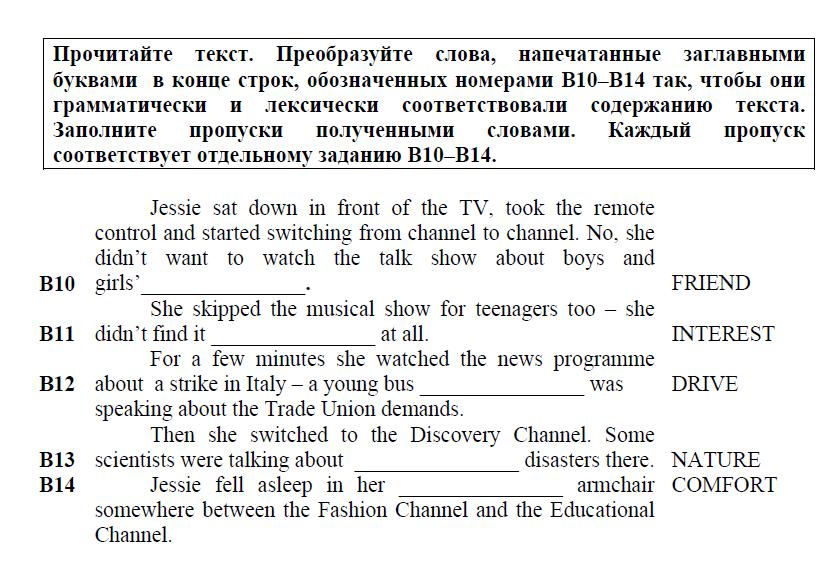 Итоговая контрольная работа по английскому языку в 8 классеСпецификация контрольных измерительных материалов для проведения итоговой контрольной работы по английскому языку в 8 классеНазначение КИМ – оценить уровень общеобразовательной подготовки на базовом уровне по английскому языку учащихся 8-х классов.Документы, определяющие содержание КИМ Содержание и структура работы для проведения итоговой контрольной работы разработаны на основе Федерального компонента государственного стандарта общего образования по иностранным языкам (Приказ Минобразования России от 05.03.2004 г. № 1089) с учетом следующих документов: 1) Федеральный государственный образовательный стандарт основного общего образования (утвержден приказом Министерства образования и науки Российской Федерации от «17» декабря 2010 г. № 1897 в ред. приказов Минобрнауки России от 29.12.2014 № 1644, от 31 декабря 2015 г. № 1577). 3) Общеевропейские компетенции владения иностранным языком: Изучение, 2, оценка. МГЛУ, 2003.Подходы к отбору содержания, разработке структуры КИМ Главной целью иноязычного образования на уровне основного общего образования является формирование и совершенствование иноязычной коммуникативной компетенции обучающихся: коммуникативных умений (аудирование, чтение, письмо), а также языковых навыков (фонетика, лексика, грамматика). Для определения уровня сформированности иноязычной компетенции у учащихся в контрольной работе предусмотрены письменная часть. Выполнение учащимися совокупности представленных заданий позволяет оценить соответствие уровня их иноязычной подготовки Федеральному компоненту государственного стандарта основного общего образованияУсловия проведения контрольной работы. При организации и проведении проверочной работы необходимо строгое выполнение инструкций. Для проведения работы используется оборудование для прослушивания звукозаписи . Ответы на задания письменной части экзаменационной работы обучающиеся указывают в тексте работы.Характеристика структуры и содержания КИМ Контрольная работаиз письменной части (разделы, включающие задания по аудированию, чтению, письменной речи, а также задания на контроль лексико-грамматических навыков.На выполнение работы предоставляется 40 минут.Таблица 1 Распределение заданий по контролируемым элементам содержанияСистема оценивания выполнения отдельных заданий и работы.Задание с выбором ответа считается выполненным, если выбранный обучающимся номер ответа совпадаетэталоном. Все верно выполненные задания с выбором ответа оцениваются в 1 балл. Задание с кратким ответом считается выполненным, если записанный ответ совпадает с эталоном. Задания с кратким ответом оцениваются либо в 1 балл, либо (для заданий на установление соответствия) по числу правильных элементов ответа, которые указал учащийся. Задания с развернутым ответом оцениваются экспертом с учетом правильности ответа по прилагаемым критериям.Оценивание раздела «Письмо». Максимальное количество- 8 баллов. За каждое преложение 1б, если оно написано без ошибок.Максимальное количество баллов - 37Шкала перевода первичных баллов в оценкуДополнительные материалы и оборудование Каждая аудитория для проведения письменной части должна быть оснащена техническим средством, обеспечивающим качественное воспроизведение аудиозаписей на компактдисках (СD) для выполнения заданий раздела 1 «Задания по аудированию». Общее время выполнения контрольной работы — 40 минутКодификатор элементов содержания и требований к уровню подготовки обучающихся 8 классов для проведения итоговой контрольной работы по АНГЛИЙСКОМУ ЯЗЫКУКодификатор элементов содержания и требований к уровню подготовки обучающихся для проведения входной контрольной работы по английскому языку является систематизированным перечнем требований к уровню подготовки учащихся 8 классов и проверяемых элементов содержания, в котором каждому объекту соответствует определенный код.Перечень элементов содержания, проверяемых в рамках итоговой контрольной работы по английскому языку в 8 классе Жирным курсивом указываются крупные блоки содержания, которые ниже разбиты на более мелкиеэлементы. Каждый из этих элементов кодификатора представляет собой укрупнённую дидактическую систему, которая может включать несколько тематических единиц. Во втором столбце указывается код элементов содержания.Итоговая контрольная работа по английскому языку8 классРаздел I. Listening.Вы два раза услышите четыре коротких диалога, обозначенных буквами А, B, C, D. Установите соответствие между диалогами и местами, где они происходят: к каждому диалогу подберите соответствующее место действия, обозначенное цифрами. Используйте каждое место действия из списка 1–5 только один раз. В задании есть одно лишнее место действия.1. In a street 2. At home 3. On a beach 4. At a stadiam 5. At the ZooРаздел II. ЧтениеПрочитайте текст о Диане, принцессе Уэльской. Установите соответствие между заголовками A-F и пронумерованными абзацами текста 1-5. Используйте каждую букву только раз. В задании есть один лишний заголовок.A. Everyone loved herB. Diana’s early yearsC. The divorce D. The tragic end E. The wedding F. Royal family1. Diana Frances Spencer was born on 1st July, 1961, in Norfolk, England. Her father was Earl of Spencer. She had 2 older sisters and a younger brother. As a child, Diana studied at a boarding school at Kent. In childhood she liked games, swimming, running and dancing. She loved children very much and at age of 16 she worked in schools for very young children.Diana married Prince Charles in July, 1981, at St Paul’s Cathedral in London. It was like a fairy tale when the beautiful young girl married the Prince of Wales. People all around the world watched her wedding on TV. Charles and Diana had 2 sons, William and Harry.Diana was very popular. The British loved her for kindness and beauty. They called her ‘The People’s Princess’ because she cared so much about sick and poor people all over the world. She once said, ‘I see myself as a princess for the world, not the Princess of Wales.’4. But Diana’s life wasn’t as happy as it appeared. Diana and Charles had	problems with their marriage. Theyfinally divorced in August, 1996. Despite her problems, she was a devoted mother to her two sons, William and Harry, and she continued to work for charity.Diana continued to travel around the world and help those in need. But her life was short-she died in a car accident on 31st August, 1997, in Paris. She was only 36 years old. Unlike a fairy tale, the happiness soon ended, but Diana is still ‘The People’s Princess’. Hundreds of people will always remember her because she did so much for them.Раздел III.Task I. Choose the right variant.You must't …. here.smoke b) to smoke c) smokingI have …. to do in the evening.anything b) nothing c) everythingIf I …. free, I …. visit my granny.am, will b) will be, will c) be, visitCars are …. than buses.the most comfortable b) comfortabler c) more comfortableWhile I …. home, it started to rain.walked b) was walking c) walkJohn plays drums. He is a …...drum player b) drummist c) drummerDo you go to school … bus or … foot?by, by b)by, on c) on,onWhat places are you going …..?visit b) visiting c) to visitI could …. draughts, when I was eight.play b) playing c) to playThe news … on ten o'clock.are b) were c) isThis book ….................in the library often.takes b) is taken c) is tookI would be happy if I …......a “5” for a test.got b)will get c) getThis accident was ….................frighten b) frightening c) frightenedDo you have ….............. a school uniform?wear b) wearing c) to wear….................... is friendly in our class.everyone b) anyone c) everythingTask II. Put the verbs into the right form.What …..he (do) …............now?Yesterday at 6 p.m. my mother …....................(cook).If he (get).................... a “2” for the test, my mother will be angry.Where ….......... your brother …............(work)?I ….............never …..............(be) to the UK.Раздел IV. WritingWrite 6-8 sentences about your school.Входная контрольная работа для 9 классаНазначение входной контрольной работы: определить уровень образовательных достижений обучающихся по английскому языку на старте 9 класса основной школы.2.Документы, определяющие содержание итоговой контрольной работы.Федеральный государственный стандарт основного общего образования утверждённый Минобрнауки России №1897 от 17 декабря 2010 г с изменениями приказ Минобрнауки от 29.12.2014 г №1644, от 31 декабря 2015 года № 1577.Основная общеобразовательная программа основного общего образования в части планируемых результатов по предмету и формирования УУД.Рабочая программа по английскому языку 9 класс.Английский язык Учебник для 6 класса общеобразовательных организаций /В.П.Кузовлев, Н.М.Лапа и др.Раздел «Чтение»William ShakespeareOn April 23, 1564 William Shakespeare was born in Stratford - upon - Avon. His mother was the daughter of a farmer. His father was a glove - maker. William attended a grammar school in Stratford and had quite a good education. There he learned to love reading.While he was a teenager, he married a woman some years older than himself. He had three children: the eldest is the daughter and then twins – a son and another girl. In 1587 William went to work in London leaving his family at home. Some people say that the reason was his love of poetry and theatre.In London Shakespeare began to write plays and become an important member of a well - known acting company. Most of his plays were performed in the new Globe Theatre built on the bank of the river Thames. In 1613 he stopped writing and went to live in Stratford when he died in 1616. His plays are well - known and still acted not only in England but in the whole world.Определите верно(TRUE) или неверно (FALSE) утверждениеShakespeare had twin daughters.In 1587 Shakespeare went to work in London.The Globe Theatre was built on the bank of the river Clyde.Shakespeare’s plays are staged only in BritainОтветьте на вопросыWhere was W. Shakespeare born?What school did W. Shakespeare attend in Stratford?What did Shakespeare do in London?Where and when did Shakespeare die?Расставьте предложения в правильной последовательностиMost of his plays were staged in the Globe Theatre.He married a woman some years older than himself.William had quite a good education.He stopped writing and went to live in Stratford.II. PASSIVE/ACTIVE VOICE1.William Shakespeare … Romeo and Juliet.а) write; b) wrote c) is written“Oliver Twist” and “Domby and Son” … by Charles Dickens.а) is written; b)are written; c)were writtenIn 1926 the theatre … by fire.а) is destroyed; b) was destroyed; c) destroyedThe shop … at nine every day.a) is opened b) was opened c) will be openedWilliam Shakespeare … in Stratford-upon-Avon. a) were born b) is born c) was bornLondon is the place where many famous writers …a) were born  b) is born	c) was  bornThe English language …. all over the world. a) speak b) was spoken c) is spokenShakespeare’s works …read all over the world. a) is read b) were read c) are readIII. Перепишите рассказ в Past SimpleEvery summer I go to the country with my sister. We visit our grandparents who are happy to see us. Our grandfather is a postman and we help him to deliver letters and newspapers. We are fond of working in the garden. My sister and I swim in the river which is near our house. We play badminton and volleyball.Каждое задание несет 1 балл90% -570%-450%-3Итоговая контрольная работа по английскому языку 9 классНазначение итоговой контрольной работы: определить уровень образовательных достижений обучающихся по английскому языку за курс 9 класса основной школы.2.Документы, определяющие содержание итоговой контрольной работы.Федеральный государственный стандарт основного общего образования утверждённый Минобрнауки России №1897 от 17 декабря 2010 г с изменениями приказ Минобрнауки от 29.12.2014 г №1644, от 31 декабря 2015 года № 1577.Основная общеобразовательная программа основного общего образования в части планируемых результатов по предмету и формирования УУД.Рабочая программа по английскому языку 6 класс.Английский язык Учебник для 6 класса общеобразовательных организаций / Ю.А. Комарова, И.В. Ларионова, К. Макбет — М.: ООО «Русское слово — учебник»: Макмиллан,2015.Структура и содержание итоговой контрольной работы.Итоговая контрольная работа состоит из письменной части. Письменная часть включает 3 раздела:аудирование, чтение, грамматику.Раздел «Чтение» :	5 заданий с выбором ответа,Раздел «Лексика/Грамматика» :	5 заданий с выбором ответа.Раздел «Письмо»Чтение проверяется сформированность умения извлекать запрашиваемую информацию из прочитанного текста.Лексика/ Грамматика: проверяются навыки оперирования грамматическими и лексическими единицами Итоговая контрольная работа выполняется на базовом уровне сложности.Условия выполнения итоговой контрольной работы.На выполнение итоговой контрольной работы отводится 40 минут. Проводится единовременно для обучающихся всего класса. Рекомендуется следующий порядок выполнения: Чтение, Лексика/Грамматика, Письмо.Оценивание итоговой контрольной работы.заданиях по чтению и лексике/грамматике за каждый правильный ответ обучающийся получает 1 балл (если сделана орфографическая ошибка, ответ считается неверным).Задание с кратким ответом или с выбором ответа считается выполненным, если записанный ответ совпадает с эталоном.случае, если в заданиях 1-10 обведены 2 и более ответов к одному заданию (возможно, в том числе правильный), выставляется 0 баллов.За неверный ответ или отсутствие ответа в любом задании 1-16 выставляется 0 баллов.Определяется сумма баллов обучающегося за выполнение заданий всех разделов итоговой контрольной работы.Контрольная работаVocabularyFind the odd out in each groupSmell taste say feelCatering education law experiencePunctual relaxing reliable matureSubway elevator holiday downtownBiography fantasy sculpture science fictionCircle the correct alternatives.She’s wearing some plain flowery\leather shoes.Children are not allowed to wear shoelaces\earrings at school.Don’t forget to say\tell thank you.You shrung\shake your head to say “no”.The American word for underground is subway\mall.His father is a farmer, so he wants to work in retail\agriculture, too.She’s very ambitious\punctual. She always arrives on time.Recycling\ Improving waste helps to protect the environment.The Mona Lisa is one of the most famous landscapes\paintings in the world.Wool\Wood is the material that comes from trees.Complete the sentences with the correct form of the verbs in brackets. Use the Past simple, Pastcontinuous or Present perfect.When I (to meet) her, she (to go) to the office.He (to wash) his face when somebody (to knock) at the door.The young people (to dance) when I (to come) to the party.When he (to wash) the dishes, he (to break) a plate.What they (to do) when you (to see) them?I ________ (never/ be) to the USA. I ______ (want) to go there last summer but I couldn’t.He _______ (live) in this street all his life.His father ________ (come back) to London last Sunday.Yan __________ (write) a letter to Nick two days ago.He ________ (send) his letter yesterday.They ________ (just/ buy) some postcards.Make reported questions with ifI asked him, “Have you seen my dog?”“Can you give me an ice-cream?” asked the little girl.“Do you know when she will return?” he asked.The teacher said to the girls, “Have you done your homework?”The little boy asked the man, “Will you help me?”“Are you coming home with me?” he asked me.“Do you really come from Japan?” the prince asked the young man.“Don’t you have a driving license?” I asked her.Circle the correct alternativesWho did paint\painted The Girl with Peaches?I am having\going to have lunch with my friends tomorrow.I would be very unhappy if I fail\failed the exam.She left home only two minutes ago so she can’t\might be at school yet.If she hadn’t gone\didn’t go to the party, she wouldn’t have met Steve.While I am walking\was walking home, I saw a car accident.What will happen\would happen if we didn’t recycle our waste.The Guggenheim Museum Bilbao was designed\designed by Frank Gehry.If they play well, they will win\won’t win the match.After I have eaten\had eaten dinner, I did my homework.If you go outside you get\will get wet. It’s raining!There are a lot of restaurants where\that they serve good food.I really enjoy watching\watch sport on television.ReadingRead the text and choose the correct answers.Leonardo DiCaprio was born in Los Angeles, California on November 11, 1974. He started acting when he was just five years old, despite the fact that he was rejected by an agent because his name sounded foreign.His first fil role was in 1991 in a film called Critters 3 and his first major role came two years later in the film This Boy’s Life. In 1993, he co-starred with Johnny Depp in the film What’s Eating Gilbert Grape and was nominated for an Oscar for his performance. He had to wait more than ten years for his next Oscar nomination. This time it was for his performance in The Aviator. The following year he was nominated again for his role in Blood Diamond. Despite these nominations, DiCaprio has never won an Oscar.The film that made DiCaprio into a superstar was Titanic (1997) in which he starred with Kate Winslet. The film won 11 Oscars, including Best film and Best Director, but DiCaprio was not nominated for an award.DiCaprio was born in…New YorkSan FranciscoLos AngelesHe was rejected by an agent because…he was only five years oldhis name sounded foreignhis acting wasn’t good enoughHe was first nominated for an Oscar for his performance in …Critters 3This Boy’s LifeWhat’s Eating Gilbert GrapeDiCaprio…hasn’t won any Oscarhas won two Oscarshas won three OscarsTitanic won an Oscar for…Best ActressBest ActorBest DirectorWritingWrite about an interesting journey you would like to make (15 sentences). Write about how you would travel and how you would travel with. Describe the countries and cities you would visit, how you would stay in each place and the things you would like to do.e) Maths, PE, Thursday, Reading, Russian2.КоличествоОценкабаллов14–15511–1348–103> 82Структура раздела «Аудирование»ВремяВступление/ инструкция1 минПауза 1 (знакомство учащихся с заданиями 1- 6)1 минПервое чтение текста для аудирования1 минПауза 2 (выполнение заданий 1-6)30 секВторое чтение текста для аудирования1 минПауза 3 (проверка выполнения заданий 1-6)30 секШкольная отметка5432Первичный балл16-1812-159-11Менее 91) friends1) friends2) classmates2) classmates2) classmates3) sisters9. It was.1) summer1) summer2) spring2) spring3) autumn10. The girls went10. The girls went.1) fishing1) fishing2) swimming2) swimming3) diving11.The girls lived nearThe girls lived near.1) the lake1) the lake1) the lake2) the sea2) the sea3) the river12.Lizzie was wearing.1) her new shoes1) her new shoes1) her new shoes2) Kate’s new shoes2) Kate’s new shoes3) Kate’s old shoesНомер заданияПравильный ответ1.22.23.14.25.16.17.18.39.110.211.312.213.do not know/ don’t know14.their/Their15.older16.studies17.got18.will help/ ’ll helpКоличествоКоличествоОценкабалловбаллов18–1918–19513- 1749 –123< 92раздел«5»«4»«3»«2»Чтение87-65-43-0Лексика15-1413-1110-87-0грамматикааудирование8-765-43-0Школьная отметка5432Первичный балл15-1612-148-11менее 83.24.35.26.37.18.29.110.211.tallest12.children13.knew14.were15.play16.first2.1.2Распространенные и нераспространенные простые предложения, в том числе снесколькими обстоятельствами, следующими в определенном порядке (Wemoved to a new house last year.)2.1.3Предложения с начальным It (It’s cold. It’s five o’clock. It’s interesting. It’swinter.)2.1.4Предложения с there + to be (There are a lot of trees in the park.)2.1.5Конструкции с глаголами на -ing: to love/hate doing something; Stop talking2.1.6Наиболее употребительные личные формы глаголов действительного залога:Present Simple, Future Simple и Past Simple, Present Continuous, Present Perfect2.1.7Модальные глаголы и их эквиваленты (may, can, must/have to/should; need,could, would)2.1. 8Имена  прилагательные  в  положительной,  сравнительной  и  превосходнойстепенях, образованные по правилу, а также исключения2.1.9наречия, выражающие количество (many/much, few/a few, little/a little)2.1.10Артикли a, an, the2.2Лексическая сторона2.2.1Лексические единицы, обслуживающие ситуации в рамках тематики начальнойи основной школы2.2.2Наиболее распространенные устойчивые словосочетания2.2.3Реплики-клише речевого этикета, характерные для культуры англоязычныхстран2.2.4Многозначность лексических единиц. Синонимы. Антонимы2.2.5Лексическая сочетаемость2.2.6Аффиксы существительных: -er/-or, -ness, -ist, -ship, -ing, -sion/tion, -ance/ence,-ment, -ity/-ty. Аффиксы прилагательных: -y, -ic, -ful, -al, -ly, -ian/an, ent, -ing, -ous, -ible/able, -less, -ive, inter-, un-, in-/im-. . Суффиксы числительных: -teen, -ty, -th6.The UK  consists of England, Scotland , Wales and Northern Ireland.3.Выбери правильное продолжение предложений :3.Выбери правильное продолжение предложений :1.The east coast is washed by...3.1.2Распространенныеинераспространенныепростыепредложения,  в  том  числе  с  несколькими  обстоятельствами,предложения,  в  том  числе  с  несколькими  обстоятельствами,предложения,  в  том  числе  с  несколькими  обстоятельствами,предложения,  в  том  числе  с  несколькими  обстоятельствами,следующими в определенном порядке (We moved to a new houseследующими в определенном порядке (We moved to a new houseследующими в определенном порядке (We moved to a new houseследующими в определенном порядке (We moved to a new houselast year.)3.1.3Предложения  с  начальным  It  (It’s  cold.  It’s  five  o’clock.  It’sПредложения  с  начальным  It  (It’s  cold.  It’s  five  o’clock.  It’sПредложения  с  начальным  It  (It’s  cold.  It’s  five  o’clock.  It’sПредложения  с  начальным  It  (It’s  cold.  It’s  five  o’clock.  It’sinteresting. It’s winter.)3.1.4Предложения с there + to be (There are a lot of trees in the park.)Предложения с there + to be (There are a lot of trees in the park.)Предложения с there + to be (There are a lot of trees in the park.)Предложения с there + to be (There are a lot of trees in the park.)3.1.5Условные предложения реального (Conditional I: If I see Jim, I’llУсловные предложения реального (Conditional I: If I see Jim, I’llУсловные предложения реального (Conditional I: If I see Jim, I’llУсловные предложения реального (Conditional I: If I see Jim, I’llinvite him to our school party.)invite him to our school party.)3.1.6Конструкции с глаголами на -ing: to love/hate doing something;Конструкции с глаголами на -ing: to love/hate doing something;Конструкции с глаголами на -ing: to love/hate doing something;Конструкции с глаголами на -ing: to love/hate doing something;Stop talking3.1.7НаиболееупотребительныеличныеформыглаголовНаиболееупотребительныеличныеформыглаголовНаиболееупотребительныеличныеформыглаголовНаиболееупотребительныеличныеформыглаголовдействительного  залога:  Present  Simple,  Future  Simple  и  Pastдействительного  залога:  Present  Simple,  Future  Simple  и  Pastдействительного  залога:  Present  Simple,  Future  Simple  и  Pastдействительного  залога:  Present  Simple,  Future  Simple  и  PastSimple, Present и Past Continuous, Present и Past PerfectSimple, Present и Past Continuous, Present и Past PerfectSimple, Present и Past Continuous, Present и Past Perfect3.1.8Личные формы глаголов страдательного залога Present SimpleЛичные формы глаголов страдательного залога Present SimpleЛичные формы глаголов страдательного залога Present SimpleЛичные формы глаголов страдательного залога Present SimplePassive, Future Simple Passive и Past Simple PassivePassive, Future Simple Passive и Past Simple PassivePassive, Future Simple Passive и Past Simple Passive3.1.9Модальные  глаголы  и  их  эквиваленты  (may,  can,  must/haveМодальные  глаголы  и  их  эквиваленты  (may,  can,  must/haveМодальные  глаголы  и  их  эквиваленты  (may,  can,  must/haveМодальные  глаголы  и  их  эквиваленты  (may,  can,  must/haveto/should; need, could, would)to/should; need, could, would)3.1. 10Имена  прилагательные  в  положительной,  сравнительной  иИмена  прилагательные  в  положительной,  сравнительной  иИмена  прилагательные  в  положительной,  сравнительной  иИмена  прилагательные  в  положительной,  сравнительной  ипревосходной  степенях,  образованные  по  правилу,  а  такжепревосходной  степенях,  образованные  по  правилу,  а  такжепревосходной  степенях,  образованные  по  правилу,  а  такжепревосходной  степенях,  образованные  по  правилу,  а  такжеисключения3.1.11Наречия  в  сравнительной  и  превосходной  степенях,  а  такжеНаречия  в  сравнительной  и  превосходной  степенях,  а  такжеНаречия  в  сравнительной  и  превосходной  степенях,  а  такжеНаречия  в  сравнительной  и  превосходной  степенях,  а  такженаречия, выражающие количество (many/much, few/a few, little/aнаречия, выражающие количество (many/much, few/a few, little/aнаречия, выражающие количество (many/much, few/a few, little/aнаречия, выражающие количество (many/much, few/a few, little/alittle)3.2Лексическая сторона3.2.1Лексические  единицы,  обслуживающие  ситуации  в  рамкахЛексические  единицы,  обслуживающие  ситуации  в  рамкахЛексические  единицы,  обслуживающие  ситуации  в  рамкахЛексические  единицы,  обслуживающие  ситуации  в  рамкахтематики начальной и основной школытематики начальной и основной школытематики начальной и основной школы3.2.2Наиболее распространенные устойчивые словосочетанияНаиболее распространенные устойчивые словосочетанияНаиболее распространенные устойчивые словосочетанияНаиболее распространенные устойчивые словосочетания3.2.3Реплики-клише  речевого  этикета,  характерные  для  культурыРеплики-клише  речевого  этикета,  характерные  для  культурыРеплики-клише  речевого  этикета,  характерные  для  культурыРеплики-клише  речевого  этикета,  характерные  для  культурыанглоязычных стран3.2.4Многозначность лексических единиц. Синонимы. АнтонимыМногозначность лексических единиц. Синонимы. АнтонимыМногозначность лексических единиц. Синонимы. АнтонимыМногозначность лексических единиц. Синонимы. Антонимы3.2.5Лексическая сочетаемостьЛексическая сочетаемость3.2.6Аффиксы   глаголов:   re-,   dis-,   mis-;   -ize/ise.   АффиксыАффиксы   глаголов:   re-,   dis-,   mis-;   -ize/ise.   АффиксыАффиксы   глаголов:   re-,   dis-,   mis-;   -ize/ise.   АффиксыАффиксы   глаголов:   re-,   dis-,   mis-;   -ize/ise.   Аффиксысуществительных:  -er/-or,  -ness,  -ist,  -ship,  -ing,  -sion/tion,  -существительных:  -er/-or,  -ness,  -ist,  -ship,  -ing,  -sion/tion,  -существительных:  -er/-or,  -ness,  -ist,  -ship,  -ing,  -sion/tion,  -существительных:  -er/-or,  -ness,  -ist,  -ship,  -ing,  -sion/tion,  -ance/ence, -ment, -ity/-ty. Аффиксы прилагательных: -y, -ic, -ful, -ance/ence, -ment, -ity/-ty. Аффиксы прилагательных: -y, -ic, -ful, -ance/ence, -ment, -ity/-ty. Аффиксы прилагательных: -y, -ic, -ful, -ance/ence, -ment, -ity/-ty. Аффиксы прилагательных: -y, -ic, -ful, -al, -ly, -ian/an, ent, -ing, -ous, -ible/able, -less, -ive, inter-, un-, in-al, -ly, -ian/an, ent, -ing, -ous, -ible/able, -less, -ive, inter-, un-, in-al, -ly, -ian/an, ent, -ing, -ous, -ible/able, -less, -ive, inter-, un-, in-al, -ly, -ian/an, ent, -ing, -ous, -ible/able, -less, -ive, inter-, un-, in-/im-. Суффикс наречий -ly. Суффиксы числительных: -teen, -ty, -/im-. Суффикс наречий -ly. Суффиксы числительных: -teen, -ty, -/im-. Суффикс наречий -ly. Суффиксы числительных: -teen, -ty, -/im-. Суффикс наречий -ly. Суффиксы числительных: -teen, -ty, -thВходная контрольная работа по английскому языку 8 классВходная контрольная работа по английскому языку 8 классВходная контрольная работа по английскому языку 8 классВходная контрольная работа по английскому языку 8 класс3.1.2Распространенныеинераспространенныепростыепредложения, в том числе с несколькими обстоятельствами,предложения, в том числе с несколькими обстоятельствами,предложения, в том числе с несколькими обстоятельствами,предложения, в том числе с несколькими обстоятельствами,следующими в определенном порядке (We moved to a new houseследующими в определенном порядке (We moved to a new houseследующими в определенном порядке (We moved to a new houseследующими в определенном порядке (We moved to a new houselast year.)3.1.3Предложения с начальным It (It’s cold. It’s five o’clock. It’sПредложения с начальным It (It’s cold. It’s five o’clock. It’sПредложения с начальным It (It’s cold. It’s five o’clock. It’sПредложения с начальным It (It’s cold. It’s five o’clock. It’sinteresting. It’s winter.)3.1.4Предложения с there + to be (There are a lot of trees in the park.)Предложения с there + to be (There are a lot of trees in the park.)Предложения с there + to be (There are a lot of trees in the park.)Предложения с there + to be (There are a lot of trees in the park.)3.1.5Условные предложения реального (Conditional I: If I see Jim, I’llУсловные предложения реального (Conditional I: If I see Jim, I’llУсловные предложения реального (Conditional I: If I see Jim, I’llУсловные предложения реального (Conditional I: If I see Jim, I’llinvite him to our school party.)invite him to our school party.)3.1.6Конструкции с глаголами на -ing: to love/hate doing something;Конструкции с глаголами на -ing: to love/hate doing something;Конструкции с глаголами на -ing: to love/hate doing something;Конструкции с глаголами на -ing: to love/hate doing something;Stop talking3.1.7Наиболее    употребительные    личные    формы    глаголовНаиболее    употребительные    личные    формы    глаголовНаиболее    употребительные    личные    формы    глаголовНаиболее    употребительные    личные    формы    глаголовдействительного залога: Present Simple, Future Simple и Pastдействительного залога: Present Simple, Future Simple и Pastдействительного залога: Present Simple, Future Simple и Pastдействительного залога: Present Simple, Future Simple и PastSimple, Present и Past Continuous, Present и Past PerfectSimple, Present и Past Continuous, Present и Past PerfectSimple, Present и Past Continuous, Present и Past Perfect3.1.8Личные формы глаголов страдательного залога Present SimpleЛичные формы глаголов страдательного залога Present SimpleЛичные формы глаголов страдательного залога Present SimpleЛичные формы глаголов страдательного залога Present SimplePassive, Future Simple Passive и Past Simple PassivePassive, Future Simple Passive и Past Simple PassivePassive, Future Simple Passive и Past Simple Passive3.1.9Модальные  глаголы  и  их  эквиваленты  (may,  can,  must/haveМодальные  глаголы  и  их  эквиваленты  (may,  can,  must/haveМодальные  глаголы  и  их  эквиваленты  (may,  can,  must/haveМодальные  глаголы  и  их  эквиваленты  (may,  can,  must/haveto/should; need, could, would)to/should; need, could, would)3.1. 10Имена  прилагательные  в  положительной,  сравнительной  иИмена  прилагательные  в  положительной,  сравнительной  иИмена  прилагательные  в  положительной,  сравнительной  иИмена  прилагательные  в  положительной,  сравнительной  ипревосходной  степенях,  образованные  по  правилу,  а  такжепревосходной  степенях,  образованные  по  правилу,  а  такжепревосходной  степенях,  образованные  по  правилу,  а  такжепревосходной  степенях,  образованные  по  правилу,  а  такжеисключения3.1.11Наречия в сравнительной и превосходной степенях, а такжеНаречия в сравнительной и превосходной степенях, а такжеНаречия в сравнительной и превосходной степенях, а такжеНаречия в сравнительной и превосходной степенях, а такженаречия,  выражающие  количество  (many/much,  few/a  few,наречия,  выражающие  количество  (many/much,  few/a  few,наречия,  выражающие  количество  (many/much,  few/a  few,наречия,  выражающие  количество  (many/much,  few/a  few,little/a little)3.2Лексическая сторона3.2.1Лексические  единицы,  обслуживающие  ситуации  в  рамкахтематики начальной и основной школы3.2.2Наиболее распространенные устойчивые словосочетания3.2.3Реплики-клише речевого этикета, характерные для культурыанглоязычных стран3.2.4Многозначность лексических единиц. Синонимы. Антонимы3.2.5Лексическая сочетаемость3.2.6Аффиксы   глаголов:   re-,   dis-,   mis-;   -ize/ise.   Аффиксысуществительных:  -er/-or,  -ness,  -ist,  -ship,  -ing,  -sion/tion,  -ance/ence, -ment, -ity/-ty. Аффиксы прилагательных: -y, -ic, -ful,-al, -ly, -ian/an, ent, -ing, -ous, -ible/able, -less, -ive, inter-, un-, in-/im-. Суффикс наречий -ly. Суффиксы числительных: -teen, -ty,-th